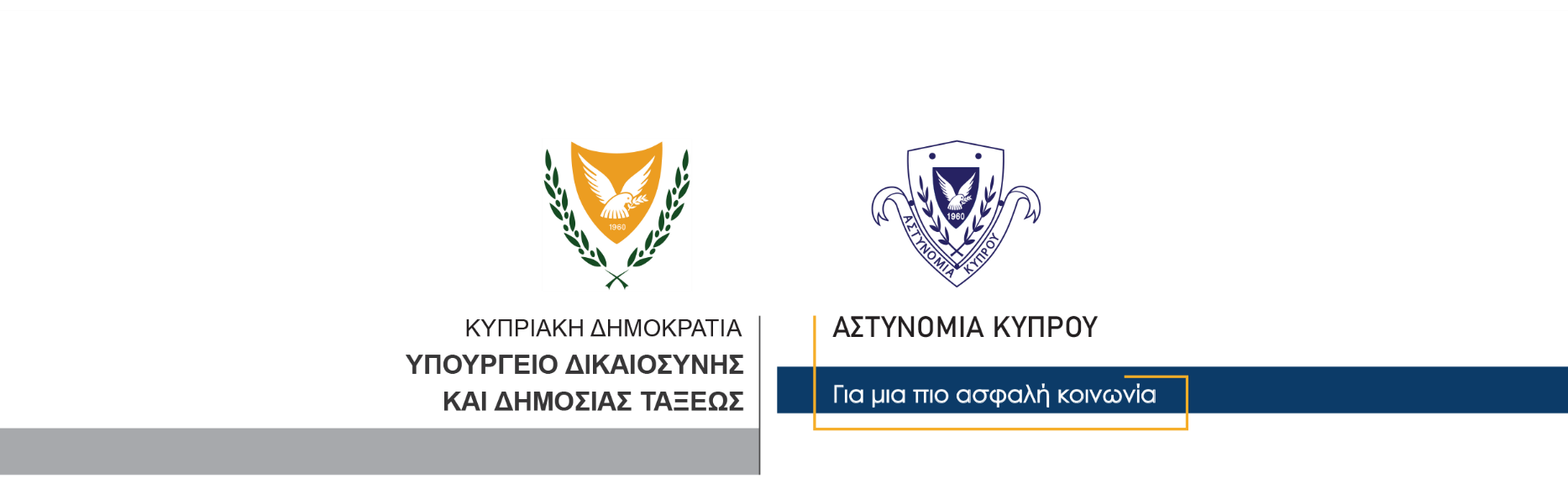 14 Αυγούστου, 2021                                                     Δελτίο Τύπου 1Αναφορικά με τα προχθεσινά επεισόδια στη ΛεμεσόΣύλληψη δύο νεαρών προσώπωνΣτο πλαίσιο διερεύνησης υπόθεσης οχλαγωγίας, εμπρησμού αυτοκινήτου και κακόβουλης ζημιάς, η Αστυνομία προχώρησε χθες βράδυ στη σύλληψη βάσει δικαστικών ενταλμάτων, δύο προσώπων ηλικίας 20 και 16 ετών για διευκόλυνση των ανακρίσεων. Ο ανήλικος, ανακρίθηκε στην παρουσία του πατέρα και του δικηγόρου και ακολούθως αφέθηκε ελεύθερος χωρίς να κατηγορηθεί στον παρών στάδιο. Ο 20χρονος τέθηκε υπό κράτηση και αναμένεται να παρουσιαστεί σήμερα το πρωί ενώπιον του Επαρχιακού Δικαστηρίου Λεμεσού για τη διαδικασία προσωποκράτησης του. Το χθεσινό Δελτίο Τύπου αρ. 2 είναι σχετικό. Το ΤΑΕ Λεμεσού συνεχίζει τις εξετάσεις. Κλάδος ΕπικοινωνίαςΥποδιεύθυνση Επικοινωνίας Δημοσίων Σχέσεων & Κοινωνικής Ευθύνης